Инструкция по монтажу лифта потолочного моторизованного.С помощью шаблона рис.1 определить местоположение крепления и разметить отверстия под крепеж.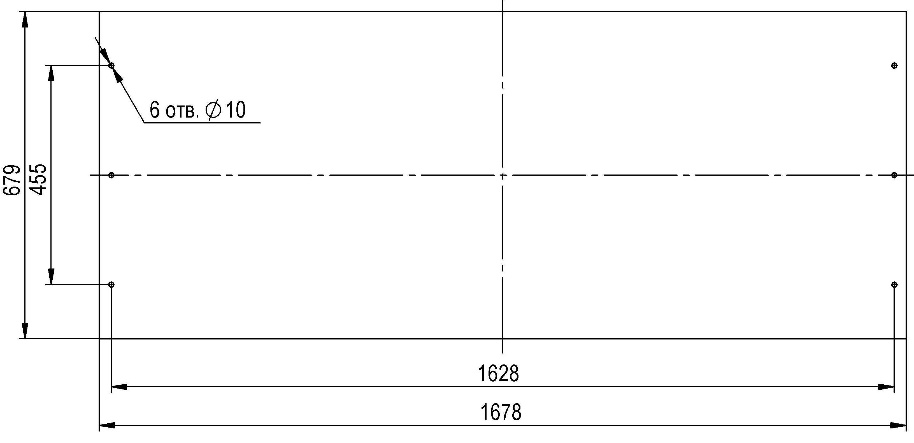 Рис.1	Крепление выполнить с помощью:забивного анкера M10/d12x34 латунь MSA (Sormat)
арт. 226025 рис.2 – 6шт., резьбовой шпильки M10 120мм- 6шт., гайки М10 DIN 125 -12 шт., шайбы 10 увел. DIN 9021 -12 шт.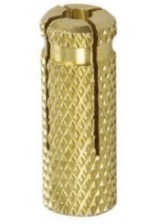 Рис.2Закрепить раму рис.3 на шпильках в горизонтальном положении.Подать питание на лифт, переведя его в сервисный режим.Проверить состояние концевых выключателей на наличие повреждений.Проверить в ручном режиме все перемещения лифта. Проверить работу концевых выключателей. 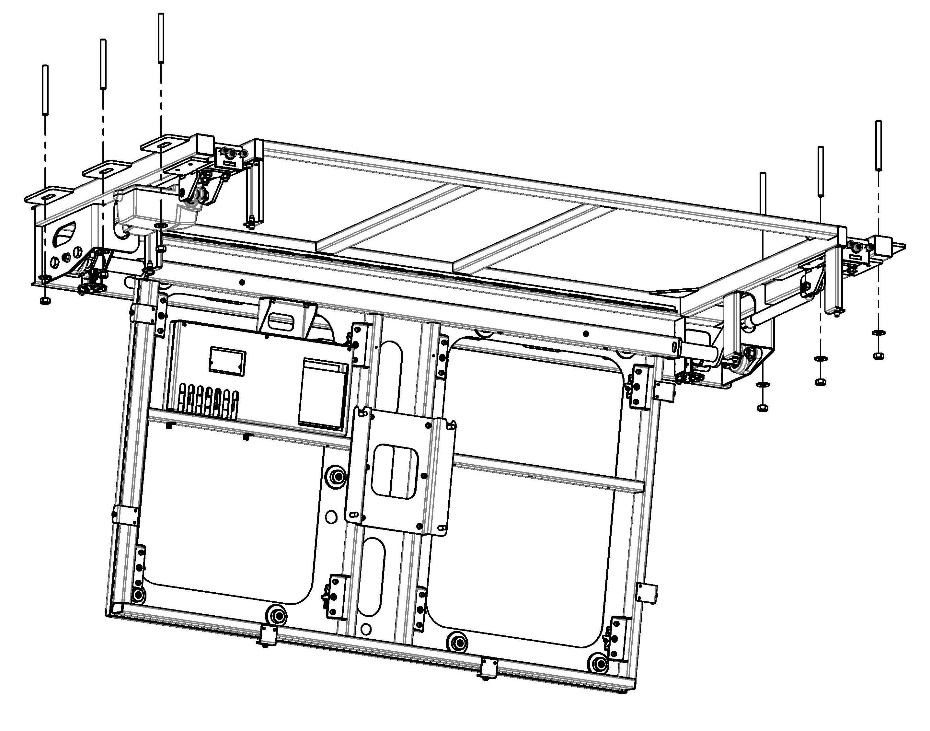 Рис.3Подать питание на лифт, переведя его в сервисный режим. Перевести створку в положение 45 градусов.Проложить кабели подачи сигнала на ТВ рядом с уже смонтированными проводами.  Установить короб потолочной ниши, положив заднюю часть на уголок около поворотной оси и закрепив на четыре винта рис.4.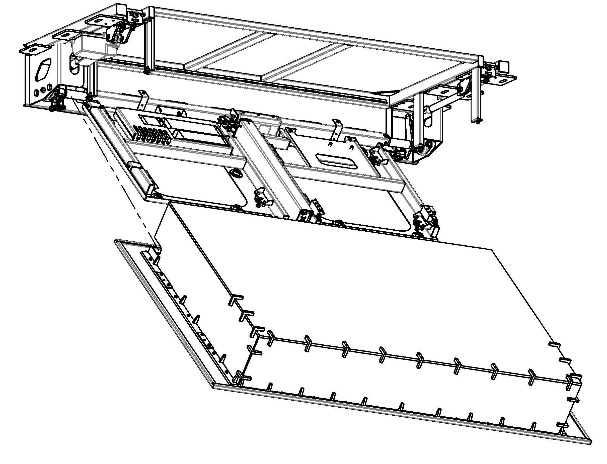 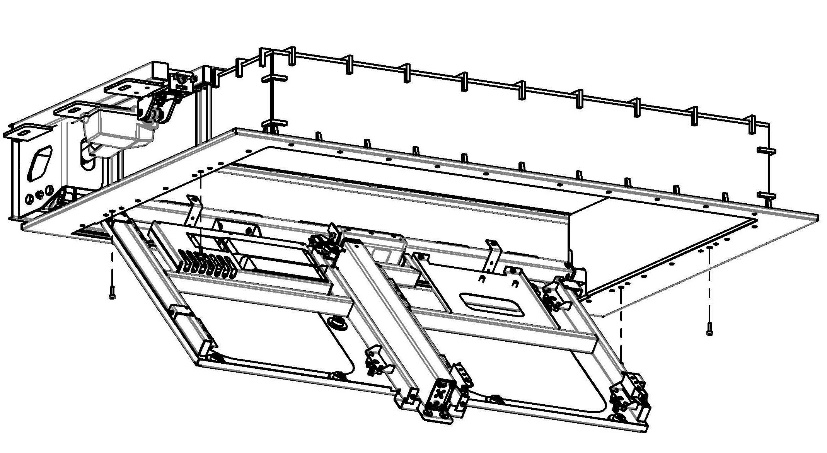 Рис.4Находясь в сервисном режиме, полностью открыть створку, закрепить на ней фальшпанель на 8 винтов. Закрепить ТВ. Подключить кабели питания и передачи сигнала к ТВ, подключить его к сети через установленный розеточный блок. Проверить угловое перемещение механизма.Полностью сложить механизм, примагнитить крышку и накладку рис.5.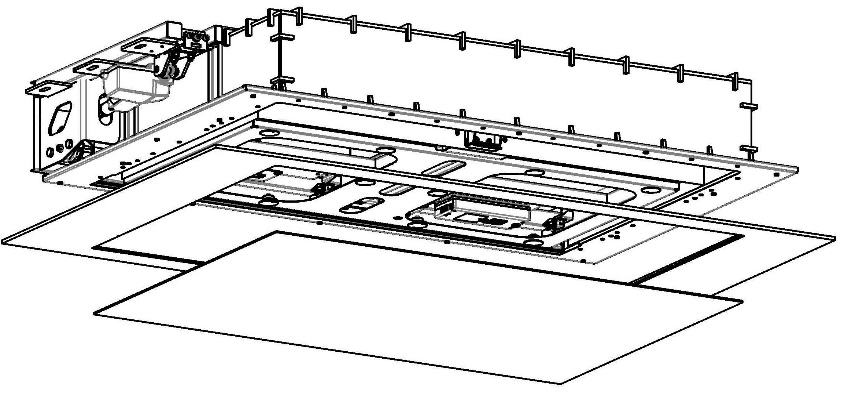 Рис.5При необходимости отрегулировать угол открывания и закрывания створки рис.6.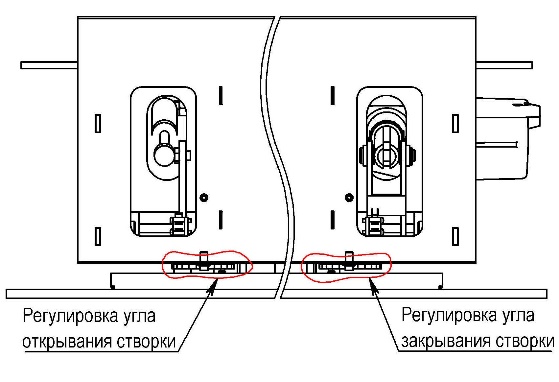 Рис.6Для плотного прилегания крышки к накладке отрегулировать натяжение пружин (8 мест) на створке рис.7.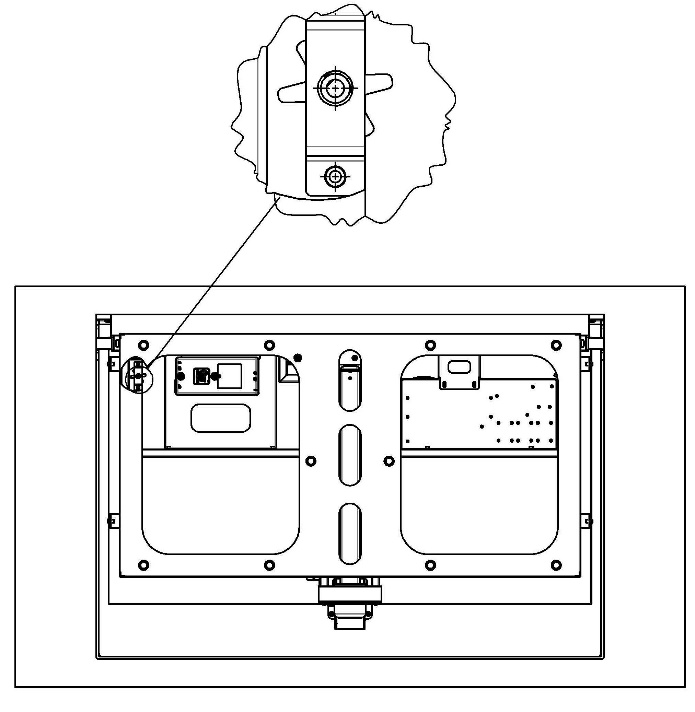 Рис.7Перевести систему в автоматический режим, проверить все перемещения.